Athens RoyaltyErechtheid dynasty (first 6) 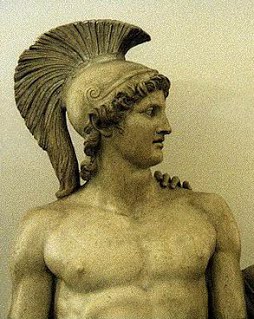 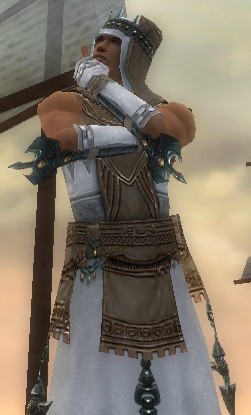 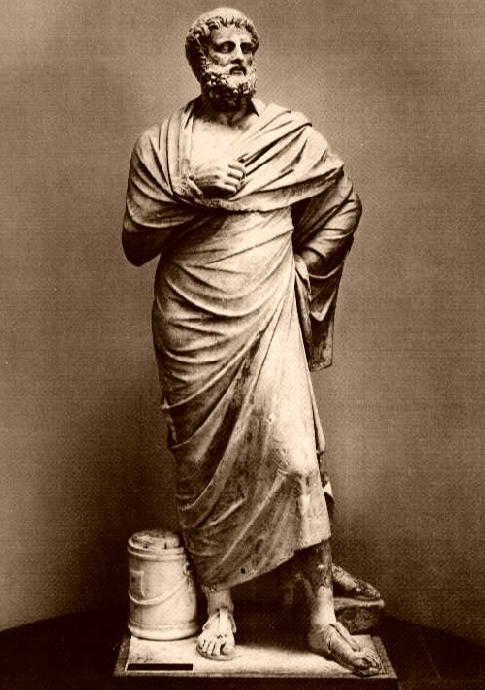 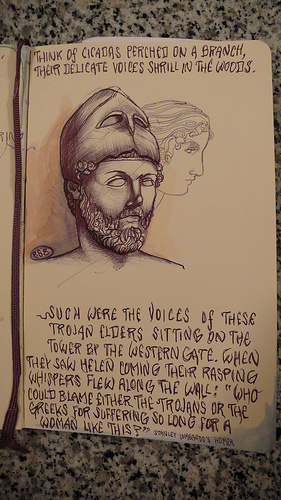 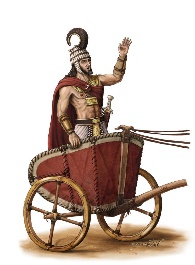 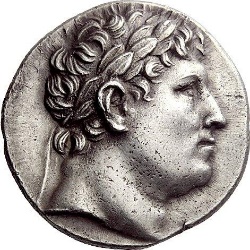 Order the Erechtheid dynasty in order of who ruled first.Erechtheid dynasty (most recent 6)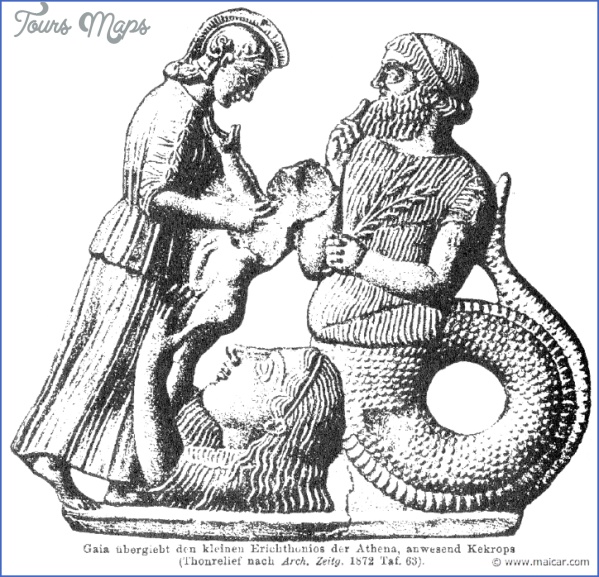 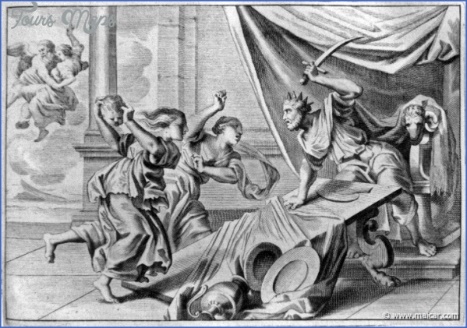 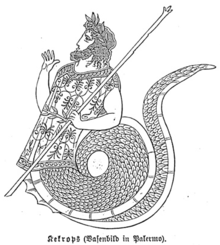 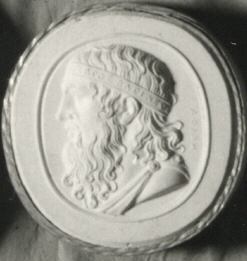 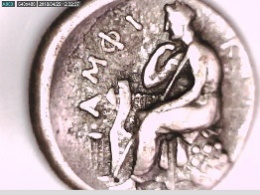 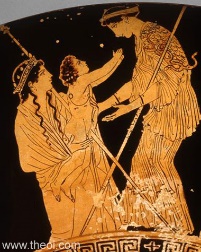 Order the Erechtheid dynasty in order of who ruled last.Who ruled for the longest period? Who ruled for the shortest period?Did any of the Monarchs rule for the same amount of time? 